中國文化大學教育部高教深耕計畫計畫成果紀錄表子計畫「大學專業融入在地，社會參與區域共榮」計畫「大學專業融入在地，社會參與區域共榮」計畫具體作法D1-6-1推廣多國語言學習與文化認識D1-6-1推廣多國語言學習與文化認識主題□生活禮儀  □地理交通   □電影欣賞   □語言教學   □歌謠  ■飲食文化□生活禮儀  □地理交通   □電影欣賞   □語言教學   □歌謠  ■飲食文化內容（活動內容簡述/執行成效）主辦單位：  法文  系活動日期：  111  年  3  月  22  日活動時間：14:20~16:00活動地點：□陽明山國小 □格致國中 □復興高中 □百齡高中  ■陽明高中主 講 者：艾莉莎參與人數： 23 人（教師  1  人、學生 22  人、行政人員 0 人、校外 0 人）內    容：以自身為法國人的艾莉莎老師以及Axelle老師前去陽明高中教導學生們法國人的三餐（早餐、午餐、晚餐），以及法國人的餐桌禮儀跟台灣的差別性。另外還有介紹一些法國特色菜餚，同時老師也有傳授一些特色菜餚的食譜提供給有興趣的同學們，讓他們閒餘時間可以自己在家做做看，最後，還有法國最重要的節日「聖誕節」，介紹當天節慶時會吃那些特色菜餚讓同學們認識。執行成效：一、法國三餐搭配。          二、餐桌禮儀差異性。          三、介紹法國特色菜餚。主辦單位：  法文  系活動日期：  111  年  3  月  22  日活動時間：14:20~16:00活動地點：□陽明山國小 □格致國中 □復興高中 □百齡高中  ■陽明高中主 講 者：艾莉莎參與人數： 23 人（教師  1  人、學生 22  人、行政人員 0 人、校外 0 人）內    容：以自身為法國人的艾莉莎老師以及Axelle老師前去陽明高中教導學生們法國人的三餐（早餐、午餐、晚餐），以及法國人的餐桌禮儀跟台灣的差別性。另外還有介紹一些法國特色菜餚，同時老師也有傳授一些特色菜餚的食譜提供給有興趣的同學們，讓他們閒餘時間可以自己在家做做看，最後，還有法國最重要的節日「聖誕節」，介紹當天節慶時會吃那些特色菜餚讓同學們認識。執行成效：一、法國三餐搭配。          二、餐桌禮儀差異性。          三、介紹法國特色菜餚。活動照片(檔案大小以不超過2M為限) 活動照片電子檔名稱(請用英數檔名)活動照片內容說明(每張20字內)活動照片(檔案大小以不超過2M為限) 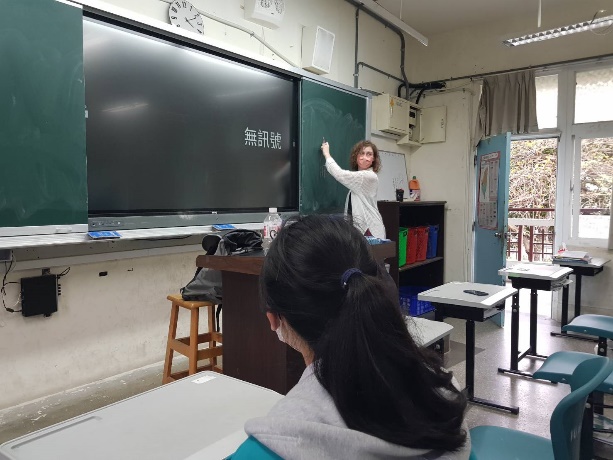 Axelle老師請同學們提出台法餐桌差異性有哪些。活動照片(檔案大小以不超過2M為限) 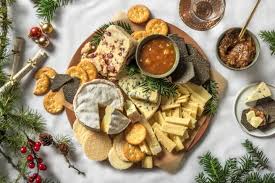 講義PPT的其中一頁，老師講解法國人在聖誕節當天的餐點。活動照片(檔案大小以不超過2M為限) 備註：活動照片請附上原始照片一併回傳備註：活動照片請附上原始照片一併回傳備註：活動照片請附上原始照片一併回傳附件檔案附件檔案名稱(請用英數檔名)附件名稱附件檔案附件檔案附件檔案附件檔案